ЗАКЛЮЧЕНИЕСчетной палаты муниципального района Клявлинский Самарской областипо результатам экспертно-аналитического мероприятия«Экспертиза проекта решения Собрания представителей сельского поселения Назаровка муниципального района Клявлинский Самарской области «О внесении изменений в решение Собрания представителей сельского поселения Назаровка муниципального района Клявлинский Самарской области № 29 от 28.12.2022 года «О бюджете сельского поселения Назаровка муниципального района Клявлинский Самарской области на 2023 год и плановый период 2024 и 2025 годов»ст. Клявлино                                                                                     30 августа 2023 годаОснование для проведения экспертно-аналитического мероприятия: -   Бюджетный кодекс Российской Федерации (далее - БК РФ);- Федеральный закон от 07.02.2011 года № 6-ФЗ «Об общих принципах организации и деятельности контрольно-счетных органов субъектов Российской Федерации и муниципальных образований»;- «Положение о Счетной палате муниципального района Клявлинский Самарской области», утвержденное решением Собрания представителей муниципального района Клявлинский Самарской области от 29.10.2021 № 91;- Стандарт внешнего муниципального финансового контроля «Экспертиза проекта вносимых изменений в бюджет муниципального района Клявлинский Самарской области на текущий финансовый год и плановый период», утвержденный приказом председателя Счетной палаты муниципального района Клявлинский Самарской области от 14.06.2023 года № 34;- пункт 1.37 плана работы Счетной палаты муниципального района Клявлинский Самарской области, утвержденного приказом председателя Счетной палаты муниципального района Клявлинский Самарской области от 20.12.2022 года № 83;- приказ председателя Счетной палаты муниципального района Клявлинский Самарской области от 24.08.2023 года № 56 «О проведении экспертно-аналитического мероприятия «Экспертиза проекта решения Собрания представителей сельского поселения Назаровка муниципального района Клявлинский Самарской области «О внесении изменений в решение Собрания представителей сельского поселения Назаровка муниципального района Клявлинский Самарской области № 29 от 28.12.2022 года «О бюджете сельского поселения Назаровка муниципального района Клявлинский Самарской области на 2023 год и плановый период 2024 и 2025 годов».Цель экспертизы: определение достоверности и обоснованности показателей вносимых изменений в решение Собрания представителей сельского поселения Назаровка муниципального района Клявлинский Самарской области «О бюджете сельского поселения Назаровка муниципального района Клявлинский Самарской области на 2023 год и плановый период 2024 и 2025 годов».Предмет экспертизы: проект решения Собрания представителей сельского поселения Назаровка муниципального района Клявлинский Самарской области «О внесении изменений в решение Собрания представителей сельского поселения Назаровка муниципального района Клявлинский Самарской области № 29 от 28.12.2022 года «О бюджете сельского поселения Назаровка муниципального района Клявлинский Самарской области на 2023 год и плановый период 2024 и 2025 годов».Срок проведения экспертизы: с 25 августа по 30 августа 2023 года. Общие положенияПроект решения Собрания представителей сельского поселения Назаровка муниципального района Клявлинский Самарской области «О внесении изменений в решение Собрания представителей сельского поселения Назаровка муниципального района Клявлинский Самарской области № 29 от 28.12.2022 года «О бюджете сельского поселения Назаровка муниципального района Клявлинский Самарской области на 2023 год и плановый период 2024 и 2025 годов» (далее - проект Решения), представлен для проведения экспертизы главой сельского поселения Назаровка муниципального района Клявлинский Самарской области письмом от 21.08.2023 года № 114 в Счетную палату муниципального района Клявлинский Самарской области (далее – Счетная палата) 23 августа 2023 года.Для проведения экспертизы в адрес Счетной палаты поступили следующие документы:1. Проект решения Собрания представителей сельского поселения Назаровка муниципального района Клявлинский Самарской области «О внесении изменений в решение Собрания представителей сельского поселения Назаровка муниципального района Клявлинский Самарской области № 29 от 28.12.2022 года «О бюджете сельского поселения Назаровка муниципального района Клявлинский Самарской области на 2023 год и плановый период 2024 и 2025 годов».2. Приложение №3 «Доходы бюджета сельского поселения Назаровка муниципального района Клявлинский Самарской области на 2023 год и плановый период 2024 и 2025 годов по кодам видов доходов, подвидов доходов, классификации операций сектора государственного управления, относящихся к доходам бюджетов».3. Приложение №4 к проекту Решения «Ведомственная структура расходов бюджета сельского поселения Назаровка муниципального района Клявлинский Самарской области на 2023 год».4. Приложение № 5 к проекту Решения «Распределение бюджетных ассигнований по разделам, подразделам классификации расходов бюджета сельского поселения Назаровка муниципального района Клявлинский Самарской области на 2023 год».5. Приложение №8 к проекту Решения «Источники внутреннего финансирования дефицита бюджета сельского поселения Назаровка муниципального района Клявлинский Самарской области на 2023 год и на плановый период 2024 - 2025 годов».6. Приложение №11 к проекту Решения «Распределение бюджетных ассигнований по целевым статьям (муниципальным программам и непрограммным направлениям деятельности), группам (группам и подгруппам) видов расходов классификации расходов бюджета сельского поселения Назаровка муниципального района Клявлинский Самарской области на 2023 год».7. Пояснительная записка к проекту Решения.По результатам рассмотрения проекта Решения и пакета документов, его сопровождающих, с учётом результатов проведённых Счетной палатой экспертно-аналитических мероприятий, установлено следующее.Представленным проектом Решения предлагается изменить основные характеристики бюджета сельского поселения Назаровка муниципального района Клявлинский Самарской области на 2023 год. На 2024 и 2025 годы основные характеристики бюджета сельского поселения Назаровка муниципального района Клявлинский Самарской области не изменились.Проектом Решения вносятся изменения в основные характеристики бюджета на 2023 год, а также производится перераспределение расходной части бюджета в том числе:доходы бюджета на 2023 год по сравнению с утвержденными доходами Решением Собрания представителей сельского поселения Назаровка муниципального района Клявлинский Самарской области от 31.07.2023 года № 25, увеличатся на 909,000 тыс. рублей и составят 12 417,221 тыс. рублей;расходы бюджета составят 12 612,515 тыс. рублей;дефицит бюджета в сумме 195,294 тыс. рублей.    Изменения доходной части бюджета сельского поселения Назаровка муниципального района Клявлинский Самарской области на 2023 годРассмотрев представленный проект Решения Собрания представителей сельского поселения Назаровка муниципального района Клявлинский Самарской области «О внесении изменений в решение Собрания представителей сельского поселения Назаровка муниципального района Клявлинский Самарской области №29 от 28.12.2022 года «О бюджете сельского поселения Назаровка муниципального района Клявлинский Самарской области на 2023 год и плановый период 2024 и 2025 годов», Счетная палата отмечает следующее:Основываясь на БК РФ, руководствуясь Положением о бюджетном процессе предлагается по сравнению с предыдущим решением Собрания представителей сельского поселения Назаровка муниципального района Клявлинский Самарской области от 31.07.2023 №25 «0 внесении изменений в решение Собрания представителей сельского поселения Назаровка муниципального района Клявлинский Самарской области №29 от 28.12.2022 года «О бюджете сельского поселения Назаровка муниципального района Клявлинский Самарской области на 2023 и плановый период 2024 и 2025 годов» увеличение доходной части бюджета на 2023 год на 909,000 тыс. рублей, за счет следующих средств:- прочие межбюджетные трансферты, передаваемые бюджетам сельских поселений.Анализ изменений доходной части бюджета в 2023 году представлен в таблице №1.Таблица №1 (тыс. рублей)Доходная часть бюджета за счет средств налоговых и неналоговых доходов не изменяется.Изменение расходной части бюджета сельского поселения Назаровка муниципального района Клявлинский Самарской областиПроектом Решения планируется изменения в расходной части бюджета сельского поселения Назаровка муниципального района Клявлинский Самарской области на 2023 год.Анализ изменений расходной части бюджета в 2023 году представлен в таблице №2.Таблица №2 (тыс. рублей)Проектом Решения планируется увеличение финансирования затрат бюджета сельского поселения Назаровка муниципального района Клявлинский Самарской области по разделу:0500 «Жилищно- коммунальное хозяйство» на сумму 795,000 тыс. рублей;0800 «Культура, кинематография» на сумму 114,000 тыс. рублей.Муниципальные программы сельского поселения Назаровка муниципального района Клявлинский Самарской областиВ предложенном проекте Решения, доля программной части в общих расходах сельского поселения Назаровка муниципального района Клявлинский Самарской области увеличивается на 909,000 тыс. рублей и составит 99,6 % от общей суммы расходов. Сумма расходов на реализацию всех муниципальных программ составит 12 560,077 тыс. рублей, в том числе за счет безвозмездных поступлений 1 036,557 тыс. рублей.Данные об объемах бюджетных ассигнований на реализацию муниципальных программ предусмотренные в проекте Решения, приведены в таблице №3.Таблица №3 (тыс. рублей)               Согласно предлагаемого проекта Решения, дефицит бюджета сельского поселения по сравнению с первоначальным утвержденным планом изменится (увеличится на 195,294 тыс. рублей), по сравнению с предыдущим значением (Решение от 31.07.2023г. №25) останется на прежнем уровне и составит 195,294 тыс. рублей.               В соответствии со статьей 92.1. БК РФ размер дефицита местного бюджета не должен превышать 10% объема доходов местного бюджета без учета утвержденного объема безвозмездных поступлений из других бюджетов бюджетной системы Российской Федерации. Проектом Решения дефицит бюджета предусматривается в размере 5,7 % от доходов бюджета без учета финансовой помощи из других бюджетов бюджетной системы Российской Федерации.            Таким образом, предусмотренный проектом Решения дефицит бюджета не будет противоречить нормам статьи 92.1. БК РФ.Выводы:В ходе экспертизы представленного проекта Решения установлено:           1. Проектом Решения предлагается увеличить доходную часть бюджета на 2023 год.           Общий объем доходов в целом увеличивается на 909,000 тыс. рублей и составит 12 417,221 тыс. рублей.           2. Общий объем доходов на 2024 и 2025 годы остается неизменным и составит на 2024 год – 8 488,553 тыс. рублей и на 2025 год – 8 751,702 тыс. рублей.           3. Проектом Решения планируется увеличение финансирования затрат бюджета сельского поселения Назаровка муниципального района Клявлинский Самарской области на 2023 год по разделу:0500 «Жилищно- коммунальное хозяйство» на сумму 795,000 тыс. рублей;0800 «Культура, кинематография» на сумму 114,000 тыс. рублей. 4. Общий объем финансирования на 2024 и 2025 годы остается неизменным.           5. Согласно предлагаемого проекта Решения, дефицит бюджета сельского поселения составит 195,294 тыс. рублей (5,7 % от доходов бюджета без учета финансовой помощи из других бюджетов бюджетной системы Российской Федерации), что не противоречит нормам статьи 92.1. БК РФ.Предложения   Учитывая, что вносимые изменения в представленный проект решения Собрания представителей сельского поселения Назаровка муниципального района Клявлинский Самарской области соответствуют действующему законодательству Российской Федерации и нормативным правовым актам сельского поселения Назаровка муниципального района Клявлинский Самарской области, Счетная палата полагает возможным принятия решения Собрания представителей сельского поселения Назаровка муниципального района Клявлинский Самарской области «О внесении изменений в решение Собрания представителей сельского поселения Назаровка муниципального района Клявлинский Самарской области №29 от 28.12.2023года «О бюджете сельского поселения Назаровка муниципального района Клявлинский Самарской области на 2023 год и плановый период 2024 и 2025 годов».Председатель Счетной палатымуниципального района КлявлинскийСамарской области                                                                                                  Л.Ф. Синяева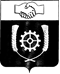 СЧЕТНАЯ ПАЛАТАМУНИЦИПАЛЬНОГО РАЙОНА КЛЯВЛИНСКИЙСАМАРСКОЙ ОБЛАСТИ446960, Самарская область, Клявлинский район, ст. Клявлино, ул. Октябрьская д. 60, тел.: 2-10-64, e-mail: spklv@yandex.comНаименованиеУтвержденные бюджетные ассигнования в решении от 31.07.2023г. № 25Проект РешенияИзменения увеличение (+)уменьшение (-)Налоговые и неналоговые доходы3 404,5303 404,5300,000Безвозмездные поступления, всего8 103,6919 012,691+ 909,000Дотации1 315,8961 315,8960,000Межбюджетные трансферты, передаваемые бюджетам сельских поселений из бюджетов муниципальных районов на осуществление части полномочий по решению вопросов местного значения в соответствии с заключенными соглашениями921,487921,4870,000Субвенции115,070115,0700,000Прочие межбюджетные трансферты, передаваемые бюджетам сельских поселений5 551,2386 460,238+ 909,000Поступления от денежных пожертвований, предоставляемых физическими лицами получателям средств бюджетов сельских поселений200,000200,0000,000Всего доходов11 508,22112 417,221+ 909,000РазделПодразделУтвержденные бюджетные ассигнования в решении от 31.07.2023г. № 25Проект РешенияИзменения увеличение (+)уменьшение (-)          0100 «Общегосударственные вопросы»          0100 «Общегосударственные вопросы»2 004,0732 004,0730,0000102 «Функционирование высшего должностного лица субъекта Российской Федерации и муниципального образования»859,805859,8050,0000104 «Функционирование Правительства Российской Федерации, высших исполнительных органов государственной власти субъектов Российской Федерации, местных администраций»1 005,0041 005,0040,00001 06 «Обеспечение деятельности финансовых органов, налоговых и таможенных органов и органов финансового (финансово-бюджетного) надзора»35,82635,8260,0000111 «Резервные фонды»52,43852,4380,0000113 «Другие общегосударственные вопросы»51,00051,0000,000          0200 «Национальная оборона»          0200 «Национальная оборона»115,070115,0700,0000203 «Мобилизационная и вневойсковая подготовка115,070115,0700,000          0300 «Национальная безопасность и правоохранительная деятельность»          0300 «Национальная безопасность и правоохранительная деятельность»607,641607,6410,0000310 «Защита населения и территории от чрезвычайных ситуаций природного и техногенного характера, пожарная безопасность»607,641607,6410,000 0400 «Национальная экономика» 0400 «Национальная экономика»1 208,2201 208,2200,0000409 «Дорожное хозяйство (дорожные фонды)»1 208,2201 208,2200,000           0500 «Жилищно- коммунальное хозяйство»           0500 «Жилищно- коммунальное хозяйство»1 704,8182 499,818+ 795,0000502 «Коммунальное хозяйство»939,1411 701,141+ 762,0000503 «Благоустройство»765,677798,677+ 33,000 0700 «Образование» 0700 «Образование»935,319935,3190,0000702 «Общее образование»921,487921,4870,0000707 «Молодежная политика»13,83213,8320,000          0800 «Культура, кинематография»          0800 «Культура, кинематография»4 937,4605 051,460+ 114,0000801 «Культура»4 937,4605 051,460+ 114,0001000 «Социальная политика»1000 «Социальная политика»150,000150,0000,0001003 «Социальное обеспечение населения»150,000150,0000,0001100 «Физическая культура и спорт»1100 «Физическая культура и спорт»40,91440,9140,0001101 «Физическая культура и спорт»40,91440,9140,000ИТОГО расходов:11 703,51512 612,515+ 909,000№п/пНаименование муниципальной программыУтверждено Решением от 31.07.2023г. № 25Проект РешенияИзменения увеличение (+)уменьшение (-)1Муниципальная программа "Модернизация и развитие автомобильных дорог общего пользования местного значения в  сельском поселении Назаровка муниципального района Клявлинский Самарской области на 2018-2026 годы"1 208,2201 208,2200,0002Муниципальная программа" Развитие органов местного самоуправления и решение вопросов местного значения сельского поселения Назаровка муниципального района Клявлинский Самарской области на 2018-2026гг.10 442,85711 351,857+ 909,0003Непрограммные направления расходов местного бюджета52,43852,4380,000ИТОГО:11 703,51512 612,515+ 909,000